Załącznik nr 3 do postępowania KA-CZL-DZP.261.2.109.2023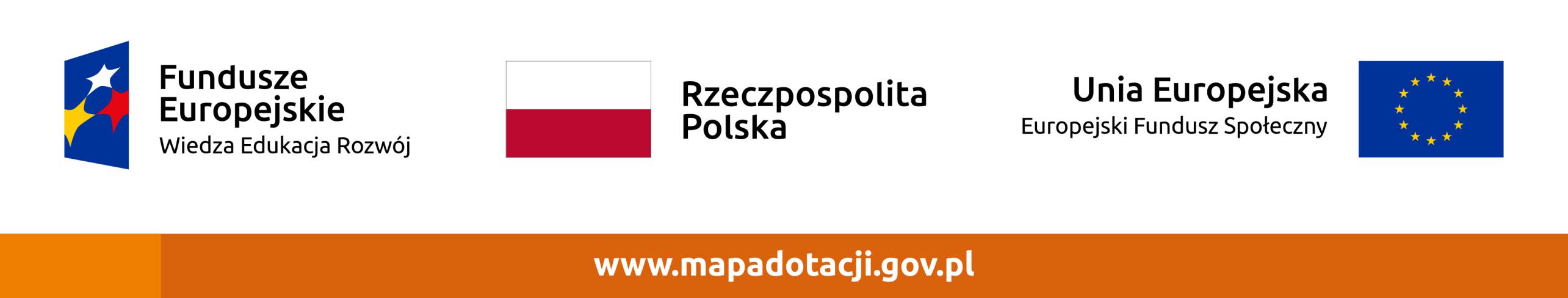 WYKAZ USŁUGNazwa i adres Wykonawcy: ………………………………………………………………….………………………………………………………………………………………….…………………………..Składając ofertę w postępowaniu o zamówienie na: Wykonanie dokumentacji projektowej dotyczącej wymiany rozdzielnic elektrycznych i wewnętrznych linii zasilających (w.l.z.) w budynku „H” Uniwersytetu Ekonomicznego we Wrocławiu”na potwierdzenie spełnienia warunku, o którym mowa w zapytaniu ofertowym - wykonał co najmniej 2 usługi o charakterze zbliżonym z przedmiotem niniejszego zamówienia (czyli: wykonał dokumentację projektową dotyczącą wymiany rozdzielnic elektrycznych i wewnętrznych linii zasilających), każda o wartości brutto nie mniejszej niż 40.000,- zł. oraz przedstawi dowody potwierdzające, że usługi te zostały wykonane należycie. - oświadczamy, że reprezentowana przez nas firma zrealizowała w ciągu ostatnich 3 lat, a jeżeli okres prowadzenia działalności jest krótszy – w tym okresie następujące usługi :W załączeniu przedstawimy dokumenty potwierdzające, że usługi te zostały wykonane należycie.L.p.Rodzaj zamówienia  o p i sMiejsce wykonaniausługWartośćTermin realizacji początek / koniecMiejscowość, dataczytelny podpis lub podpis nieczytelny wraz z imienną pieczątką podpisującego w przypadku oferty składanej w formie skanu 